Administrativ godkendelse af Tillæg 24 til Spildevandsplan 2016-2020Skanderborg Kommunes Byråd har d. 28. maj 2020 givet administrationen bemyndigelse til at fortage endelig godkendelse af tillæg til spildevandsplanen, såfremt der ikke har været indsigelser af væsentlig karakter. Tillæg 24 har været i høring i perioden fra d. 27. april 2023 til d. 22. juni 2023. Afgørelse Der er ikke indkommet høringssvar, derfor træffer administrationen beslutning om endelig godkendelse af Tillæg 24 til Spildevandsplan 2016-2020. Klage Jævnfør miljøbeskyttelseslovens § 32, stk. 3 kan kommunalbestyrelsens vedtagelse af en spildevandsplan ikke påklages til anden administrativ myndighedMed venlig hilsenMette FiskerIngeniørDu kan læse mere om, hvordan vi behandler dine personoplysninger her: https://www.skanderborg.dk/databeskyttelseHer kan du også læse om dine rettigheder som registreret hos os, og hvordan du kontakter vores databeskyttelsesrådgiver.Dato03. juli 2022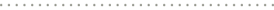 Din referenceMette FiskerTlf.: 87947749TelefontiderMan – ons: 10.00 – 13.00Tor: 10.00 – 17.00Fre: 10.00 – 13.00ÅbningstiderMan – ons: 10.00 – 13.00Tor: 10.00 – 17.00Fre: 10.00 – 13.00Plan, Teknik og MiljøMiljøbeskyttelseSkanderborg Fælled 18660 Skanderborgwww.skanderborg.dk